                                                                                                                                              Załącznik nr 10.2 do SWZZamawiający:Uzdrowisko Świnoujście” S.A. ul. Nowowiejskiego 2, 	72-600 ŚwinoujścieOpis przedmiotu Zamówieniaw postępowaniu  nr ZP/UŚ/RB/RS-R,Z/03/2024 dotyczącym wyboru Wykonawcy robót budowlanych na realizację zamówienia publicznego pn.:„REMONT PODJAZDU DLA OSÓB Z NIEPEŁNOSPRAWNOŚCIAMI I SCHODÓW  GRANITOWYCH  BUDYNKU ZAKŁADU PRZYRODOLECZNICZEGO „RUSAŁKA” ORAZ REMONT SCHODÓW BUDYNKU ZARZĄDU UZDROWISKO ŚWINOUJŚCIE S.A.”Zadanie nr 2 - Remont schodów budynku Zarządu Uzdrowisko Świnoujście S.A. w Świnoujściu, ul. Nowowiejskiego 2. Zamówienie dotyczy prac w budynku Zarządu Uzdrowisko Świnoujście SA, ul. F. Nowowiejskiego 2, 72-600 Świnoujście.Zlecone prace będą polegać na:skuciu posadzki i okładzin stopni,skuciu klinkierowej okładziny ściany,położeniu izolacji na schodach i ścianach,położeniu na schody okładzin mrozoodpornych, antypoślizgowych R13położeniu okładziny klinkierowej na ścianie,pomalowaniu balustrady1. Roboty remontowe oraz ich wycenę należy wykonać wg udostępnionej dokumentacji przetargowej. Istnieje możliwość przeprowadzenia przez oferentów wizji lokalnej dokonanej przed przystąpieniem do przetargu.2. Kalkulacje robót winny zawierać wywóz i utylizację wszelkich odpadów pochodzących z prowadzonych prac.3. Rozliczenie robót będzie następowało za faktycznie wykonany i odebrany (przez Zamawiającego lub wskazanego przez zamawiającego Reprezentanta) zakres robót. 4. Zamawiający określa, że prace mają być zakończone w ciągu 20 dni roboczych od podpisania umowy.5. Przekazane przedmiary mają jedynie charakter informacyjny. Podane w przedmiarze robót ilości i asortymenty robót należy traktować jako poglądowe, służące określeniu szacunkowej ilości robót, a nie opisaniu faktycznej ilości robót do wykonania. Przed przestąpieniem do wykonywania robót należy przeprowadzić inwentaryzację robót i przekazać Zamawiającemu protokół z inwentaryzacji robót oraz zgłosić ewentualne uwagi w celu korekty tabeli TER o dodatkowe pozycje do wykonania. W przypadku niezgłoszenia potrzeby zmiany zakresu tabeli TER o nowe pozycje przed przystąpieniem do wykonywania robót, uznaje się, iż Wykonawca nie wnosi uwag do tabeli TER oraz iż przewidział wszystkie prace objęte Zamówieniem.6. Zamawiający przewiduje wykonywanie robót w dni robocze oraz dopuszcza wykonywanie robót budowlanych w dni wolne od pracy.7. Wszelkie gotowe produkty (z podaniem nazwy, symbolu i producenta) wskazane do zastosowania w dokumentacji projektowej stanowią jedynie przykłady materiałów, elementów i urządzeń, jakie mogą być użyte przez wykonawców w ramach robót. Znaki firmowe producentów oraz nazwy i symbole poszczególnych produktów zostały w dokumentacji podane jedynie w celu jak najdokładniejszego określenia ich charakterystyki. Oznacza to, że Zamawiający dopuszcza zastosowanie rozwiązań równoważnych, nie odbiegających od zaproponowanych w zakresie:gabarytów (wielkość, rodzaj oraz liczba elementów składowych) z tolerancją ± 5%parametrów technicznych (wytrzymałość, trwałość, dane techniczne, dane, hydrauliczne, charakterystyki liniowe) – minimalnych określonych w specyfikacji technicznej. parametrów bezpieczeństwa użytkowania – minimalnych określonych odrębnymi przepisami pod warunkiem, że do oferty wykonawcy załączono dokumenty z oznaczeniem producenta i typu oferowanego produktu określające parametry techniczne w zakresie równoważności z określonymi w dokumentacji projektowej.Wszystkie produkty zastosowane przez wykonawcę muszą posiadać niezbędne, wymagane przez prawo deklaracje zgodności i jakości z europejskimi normami dotyczącymi określonej grupy produktów. Prace remontowe będą prowadzone w pomieszczeniach, w których realizuje się zabiegi medyczne stąd konieczność zachowania norm materiałów w tym zakresie. 9. Zastosowanie produktów równoważnych nakłada na Wykonawcę obowiązek wykonania niezbędnych obliczeń (przez osobę posiadającą właściwe uprawnienia) potwierdzających uzyskanie parametrów technicznych i eksploatacyjnych nie gorszych od założonych w specyfikacji technicznej oraz wymaga akceptacji Zamawiającego.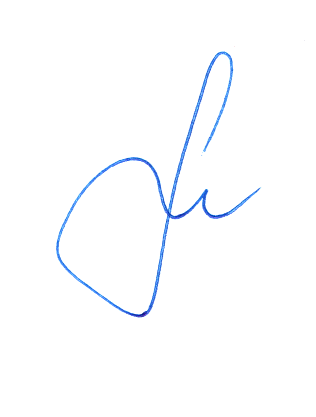 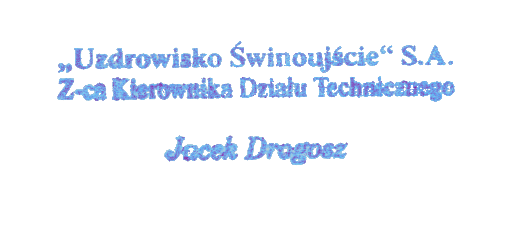 